KIRKLEES COUNCIL	HIGHWAYS ACT 1980 – SECTION 90 A-F	FIR ROAD, LARCH ROAD, BEECH STREET, PADDOCKNOTICE IS HEREBY GIVEN that Kirklees Council propose to introduce road humps at the following locations on Fir Road, Larch Road, Beech Street, PaddockFeature 1 – Road hump on Fir Road from a point 30 metres East of the projected East kerbline of Luck Lane, for 4.75 metres in an Easterly direction.This road hump will be flat top, 75mm high, have ramps 1.5 metres in length with gradients of 1:20 and will span the carriageway from kerb to kerb.Feature 2 - Road hump on Fir Road from a point 49 metres North West of the projected North Western kerbline of North Street, for 3.7 metres in a North Westerly direction.Feature 3 – Road hump on Fir Road from a point 9 metres South East of the projected South Eastern kerbline of North Street, for 3.7 metres in a South Easterly direction.Feature 4 - Road hump on Fir Road from a point 48 metres North West of the projected North Western kerbline of Heaton Road, for 3.7 metres in a North Westerly direction.Feature 5 – Road hump on Larch Road from a point 46 metres South East of the projected South East kerbline of Luck Lane, for 3.7 metres in a South Easterly direction.Feature 6 - Road hump on Larch Road from a point 28 metres North West of the projected North Western kerbline of North Street, for 3.7 metres in a North Westerly direction.Feature 7 – Road hump on Larch Road from a point 33 metres South East of the projected South Eastern kerbline of North Street for 3.7 metres in a South Easterly direction.Feature 8 - Road hump on Larch Road from a point 21 metres North West of the projected North Western kerbline of Heaton Road, for 3.7 metres in a North Westerly direction.Feature 9 – Road hump on Beech Street from a point 27 metres South East of the projected North East kerbline of Luck Lane, for 3.7 metres in a South Easterly direction.Feature 10 - Road hump on Beech Street from a point 27 metres North West of the projected North Western kerbline of North Street, for 3.7 metres in a North Westerly direction.Feature 11 – Road hump on Beech Street from a point 33 metres South East of the projected South Eastern kerbline of North Street for 3.7 metres in a South Easterly direction.Feature 12 - Road hump on Beech Street from a point 27 metres North West of the projected North Western kerbline of Heaton Road, for 3.7 metres in a North Westerly direction.These road humps will be round top, 75mm high, 3.7 metres in length and will span the carriageway with a gap 0.3m from either kerb.A copy of the plan showing the locations (and precise dimensions) of the proposed installations may be inspected during normal office hours at:-1.	Reception, Streetscene Service, Flint Street, Fartown, Huddersfield;Customer Service Centre, Civic Centre 3, Huddersfield;Or web address: http://www.kirklees.gov.uk/trafficregulation.If you wish to object to the proposals you should send the grounds for your objection in writing to reach the undersigned by not later than 4th January 2018 quoting reference DEV/JE/D126-172.Dated 1st December 2017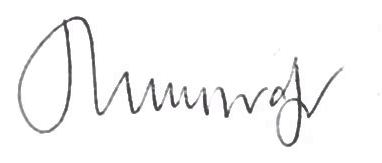 Julie MuscroftService Director – Legal Governance and CommissioningKirklees CouncilLegal ServicesSecond FloorHigh Street BuildingsHigh StreetHuddersfield, HD1 2ND